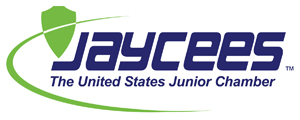 Project Management Guide (PMG)Chapter Name:   	State Name:   Project Name:  Area of Opportunity:  Category:  Project Manager’s Officer:   		Primary Phone:   Email Address:   Supervising Chapter Officer:   	Primary Phone:   Email Address:   PURPOSE OF THE GUIDE:Good advanced planning and record-keeping will assure success. Use this guide in planning and conducting the project by answering each of the following questions and updating information as the project progresses.  Evaluate the impact of your project and provide recommendations for future Project Managers.PLANNING Primary Purpose: Project OverviewGive a brief description of the proposed project and background information. (Who, what, when, where and why?)How will this project benefit the individual member, the chapter, and the community?Individual Member will benefit The chapter will benefit The community is benefitted List specific and measurable goals to be accomplished by this project. (Example: Involve 25 Jaycees. Recruit 2 new members.)Goal 1 – Goal 2 – Goal 3 – Steps to implementation: List the specific steps to bring this project to a successful completion, showing the planned dates for each step, and the person or people responsible for each step.Critical ContactsProject ManagerName: Email: Phone 1: Phone 2:  Duties:  Committee Member – Name: E-mail: Phone 1: Phone 2:  Duties:  Committee Member – Name: Email: Phone 1: Phone 2:  Duties:  Committee Member – Name: Email: Phone 1: Phone 2:  Duties:  Committee Member –Name: Email: Phone 1: Phone 2:  Duties:   What specific materials, supplies, and resources will be required? Complete a proposed budget indicating all anticipated income and expensesProposed BudgetINCOME:	PROPOSEDAppropriation from chapter	$0Value of donated items (list)Other sources of income (list)__________________________________________TOTAL INCOME	$EXPENSES:	PROPOSEDValue of donated items (list)Other expenses (list)Return of appropriation from chapter	$0Return to chapter (profit)	$0__________________________________________TOTAL EXPENSES	$Describe the potential problems and solutions to successfully complete this project.Potential Problem: Potential Solution:  Potential Problem:  Potential Solution:  Potential Problem:  Potential Solution:  Potential Problem:  Potential Solution:  EVALUATIONList solutions and/or recommendations for future Project Managers.  ResultsPrimary Purpose:  Results:  Goal 1:  Result:  Goal 2:  Result:  Goal 3:  Result:  Project Summary :Project Benefit :Individual Impact:  Chapter Impact:  Community Impact:  Appendices (Attach your final financial statement and list of contacts.  *Optional: Attach other documentation as appropriate)Final Financial StatementContactsFinal Financial StatementINCOME:	PROPOSED	ACTUALAppropriation from chapter	$0	$0Value of donated items (list)Other sources of income (list)__________________________________________TOTAL INCOME	$	$EXPENSES: 	PROPOSED	ACTUALValue of donated items (list)Other expenses (list)Return of appropriation from chapter	$0	$0Return to chapter (profit)	$0	$0__________________________________________TOTAL EXPENSES	$	$TASK/ACTIVITYSTART DATEFINISH DATE% COMPLETEPERSON(S) RESPONSIBLECRITICAL TASK (Y/N)FOR CRITICAL TASKS:FOR CRITICAL TASKS:TASK/ACTIVITYSTART DATEFINISH DATE% COMPLETEPERSON(S) RESPONSIBLECRITICAL TASK (Y/N)POTENTIAL PROBLEMPOTENTIAL SOLUTIONWrite PMG100%PMY0%Y100%Y100%Y100%Y100%Y100%YMaterial or Supply & QuantityPerson Responsible for ObtainingDate NeededDonated, Owned or Purchased?Cost/Value